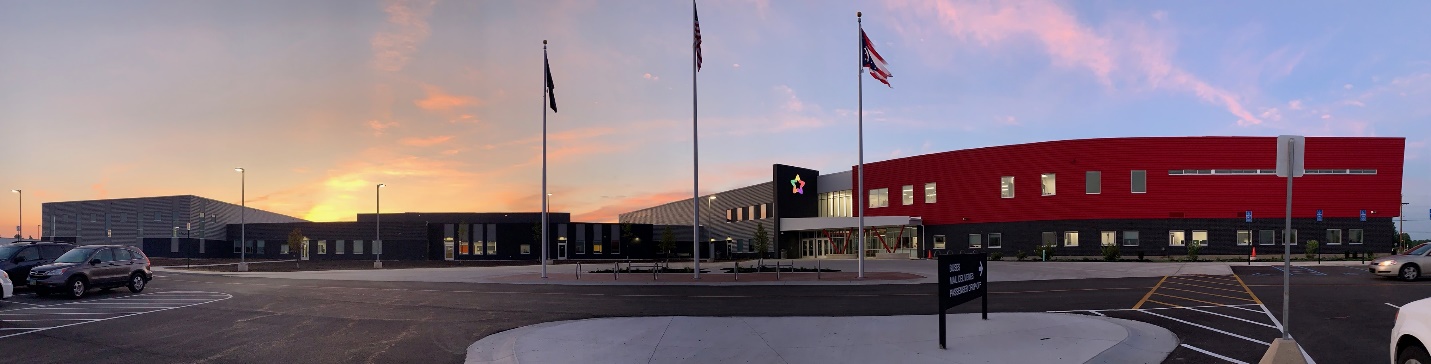 ADULT WELDING PROGRAM AT TRI STAR7655 St. Rte. 703 Celina, Ohiowww.tristarcareercompact.com419-586-7060Fall 2023Tuesdays and Thursdays   5:00-8:00 p.m.    October 3-November 2$600.00	Self-pacedAll equipment and materials providedLecture and hands-onPROGRAMBLUEPRINT READINGWELD NOMENCLATURESTICK Welding/mild steel (SMAW)MIG Welding/mild steel (GMAW) Flat, Horizontal, Vertical, OverheadSafetyFirst Come, First Served 	NOTE: class size limited to 10 students**Steel-toed shoes requiredTo register, email Marcia Helentjaris marcia.helentjaris@tristarcc.orgApplications available at www.tristarcareercompact.com